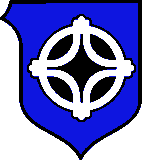 Eesti Muinsuskaitse Seltsi SUURKOGU29. märts 2014 algusega kell 12
Pikk 46, TallinnPäevakava:2013 aastal toimunust ja 2014 aasta plaanidest. Peep Pillak. Aastaaruanne. Lembi TõnissooRevisjonitoimkonna ettekanne. Inga SuminAruannete kinnitamine.Algüksuste sõnavõtud:Nõmme Heakorra Selts. Leho LõhmusMTÜ Keskaegne Lihula. Tarvi ToomeSaaremaa Muinsuskaitse Selts. Tõnu VeldreMuud küsimused ja sõnavõtud:EMS uusi liikmeid. Helle SolnaskMuinsuskaitsekuu. Helle SolnaskJaan Tamm Aastaraamatu tutvustus. Peep PillakSuupisted